TALLER
CATCH: Early Childhood 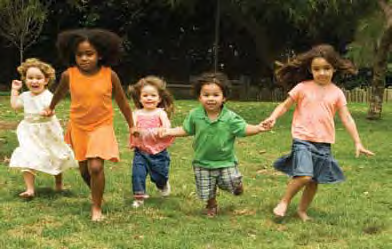 RegistroFavor de registrarse en https://communityoflearning.first5kids.org/. Público objetivoProveedores de cuidado infantil familiar en casa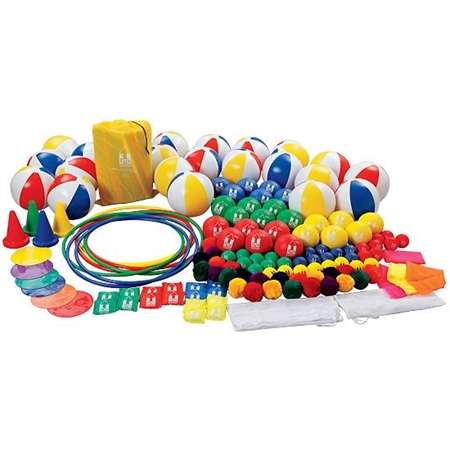 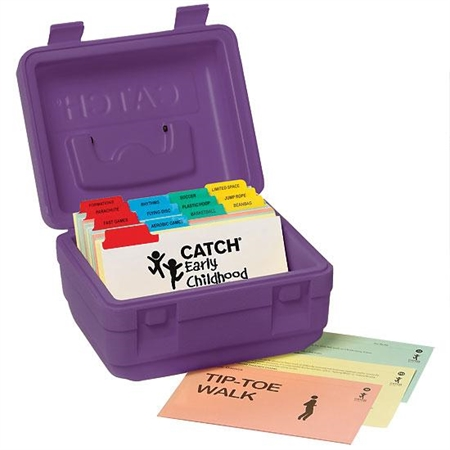 Fechas y horarios (asista a uno)25 de agosto de 20188:30 a. m. a 12:30 p. m.ESPAÑOLO25 de agosto de 20181:30 p. m. a 5:30 p. m.INGLÉS LugarFIRST 5 Santa Clara County4000 Moorpark Ave.Community Room, Suite 100San Jose, CA 95117DescripciónEl kit de herramientas CATCH Early Childhood (CEC) está diseñado para promover el amor por la actividad física, dar una introducción a la jardinería y la nutrición en el salón de clases, y fomentar la alimentación saludable en los niños de 3 a 5 años al proporcionarles las herramientas para implementar con éxito programas de nutrición y actividad física. El taller ofrecerá un panorama del uso del kit de herramientas con los niños y   las familias. Los participantes recibirán el kit de herramientas y los materiales para implementar las actividades (uno por cada guardería que asista).